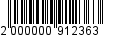 П О С Т А Н О В Л Е Н И Еот  09.10.2015   № 702г. МайкопО внесении изменений в ведомственную целевую программу       «Повышение эффективности и сбалансированности работы Управления архитектуры и градостроительства  муниципального образования «Город Майкоп» на 2015-2017 годы»В соответствии со ст.179.3 Бюджетного кодекса Российской Федерации, п о с т а н о в л я ю:	1. Внести в ведомственную целевую программу «Повышение эффективности и сбалансированности работы Управления архитектуры и градостроительства  муниципального образования «Город Майкоп» на 2015-2017 годы», утвержденную постановлением Администрации муниципального образования «Город Майкоп»  от  21.10.2014 г. № 723   «Об утверждении ведомственной целевой программы «Повышение эффективности и сбалансированности работы Управления архитектуры и градостроительства  муниципального образования «Город Майкоп» на 2015-2017 годы» (в редакции постановления Администрации муниципального образования «Город Майкоп» от 29.04.2015 года № 262) следующие изменения:	1.1. В столбце 3 строки 9 «Объемы и источники финансирования»  таблицы 1 «Паспорт ведомственной целевой программы на 2015-2017 годы» заменить цифры  «14932,0» цифрами «14812,0»; цифры «49440,0» цифрами «49320,0».	1.2. Таблицу 3 «Перечень программных мероприятий» раздела 4 изложить в новой редакции согласно приложению к настоящему постановлению.	1.3. В разделе 8 «Объемы и источники финансирования» заменить цифры «14932,0» цифрами  «14812,0»;  цифры «49440,0» цифрами «49320,0». 2. Опубликовать настоящее постановление в газете «Майкопские новости» и на официальном сайте Администрации муниципального образования «Город Майкоп». 3. Постановление «О внесении изменений в ведомственную целевую программу «Повышение эффективности и сбалансированности работы Управления архитектуры и градостроительства муниципального образования «Город Майкоп» на 2015-2017 годы» вступает в силу со дня его опубликования и распространяется на правоотношения, возникшие с 01.07.2015 г.Глава муниципального образования «Город Майкоп»                                                                             А.В. Наролин Администрация муниципального образования «Город Майкоп»Республики Адыгея 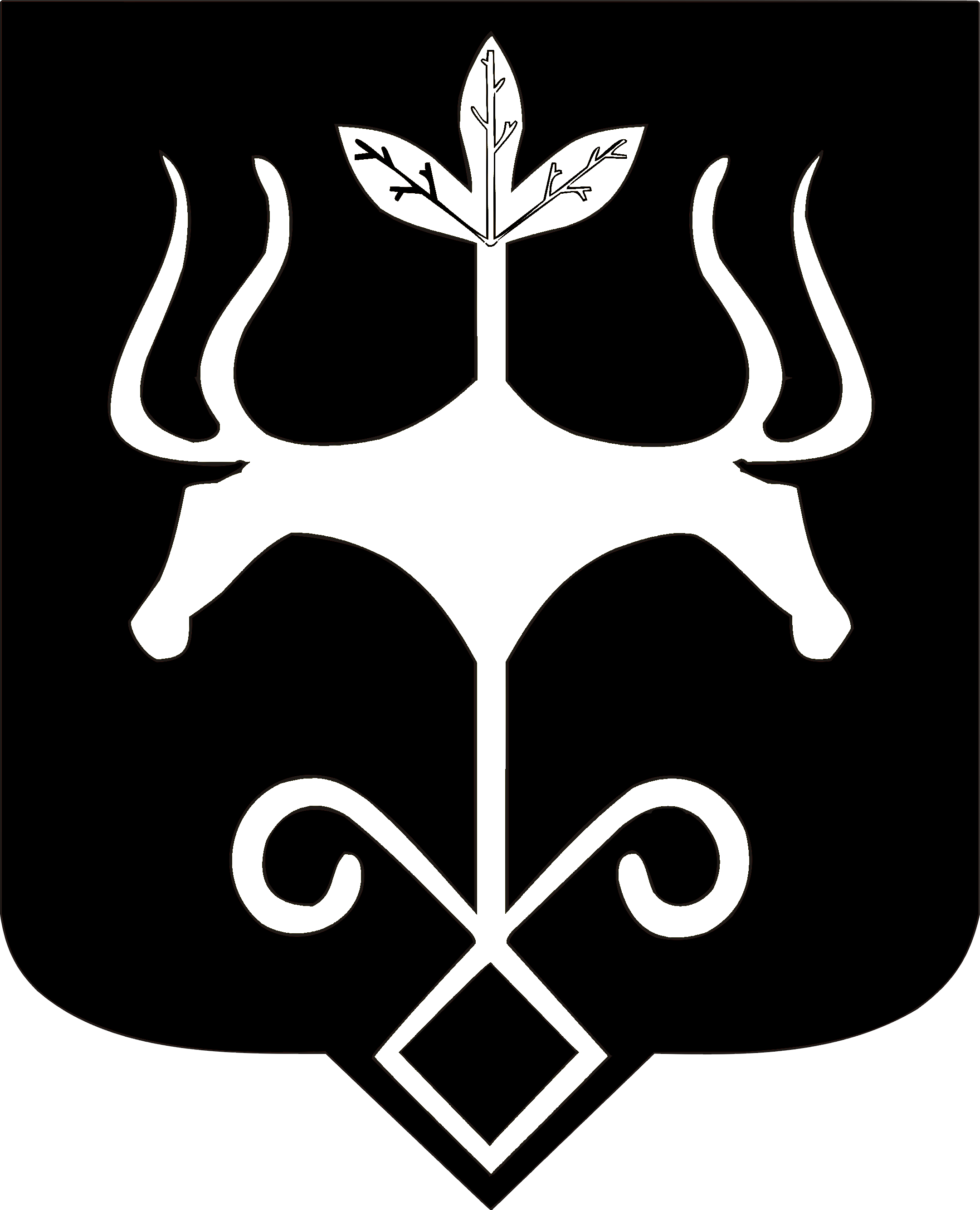 Адыгэ Республикэммуниципальнэ образованиеу 
«Къалэу Мыекъуапэ» и Администрацие